        В срок с 12 по 16 февраля 2021 года председателем контрольно-счетного отдела муниципального образования «Можгинский район» проведена финансово-экономическая экспертиза на проект решения Совета депутатов муниципального образования «Можгинский район» о внесении изменений в решение Совета депутатов муниципального образования «Можгинский район» от 23.12.2020 года № 38.7 «О бюджете муниципального образования «Можгинский район» на 2021 год и на плановый период 2022 и 2023 годов».Финансово-экономическая экспертиза на проект решения Совета депутатов муниципального образования «Можгинский район» о внесении изменений в решение Совета депутатов муниципального образования «Можгинский район» от 23.12.2020 года № 38.7 «О бюджете муниципального образования «Можгинский район» на 2021 год и на плановый период 2022 и 2023 годов»   проведена  в соответствии со ст. 157 Бюджетного кодекса Российской Федерации),  положениями Федеральных законов от 07.02.2011г. № 6-ФЗ «Об общих принципах организации и деятельности контрольно-счетных органов субъектов Российской Федерации и муниципальных образований»  ( в ред. изменений), от 06.10.2003г. № 131-ФЗ «Об общих принципах организации местного самоуправления в Российской Федерации» с учетом внесенных изменений, Уставом муниципального образования «Можгинский район», Положением  о контрольно - счетном отделе муниципального образования «Можгинский район», утвержденным Решением Совета депутатов муниципального образования «Можгинский район» (далее –  районный Совет депутатов) от 24.11.2011г.  № 37.6 ( в ред. внесенных изменений), п. 2.5 плана работы контрольно-счетного отдела муниципального образования «Можгинский район» ( далее – контрольно-счетный отдел) на 2021 год, утвержденного решением  районного Совета депутатов от 23.12.2020г. № 38.13.Целью настоящей экспертизы является:  оценка финансово - экономических обоснований на предмет обоснованности доходной части и расходных обязательств бюджета муниципального образования «Можгинский район» (далее-  бюджет района) на 2021 год и на плановый период 2022 и 2023 годов, и разработка рекомендаций для  районного  Совета депутатов   о принятии или об отказе в принятии решения об утверждении  проекта Решения о бюджете. Предметом экспертно-аналитического мероприятия явились: решение районного Совета депутатов  от 23.12.2020 года № 38.7 «О бюджете муниципального образования «Можгинский район» на 2021 год и на плановый период 2022 и 2023 годов», проект Решения о бюджете с приложениями; пояснительная записка, таблица поправок, муниципальные правовые акты, материалы и документы финансово-экономических обоснований указанного проекта в части, касающейся доходной части и расходных обязательств муниципального образования «Можгинский район», Сводная бюджетная роспись, иные распорядительные документы, обосновывающие действия со средствами бюджета района.Объекты экспертно-аналитического мероприятия:  Администрация муниципального образования «Можгинский район» (далее - Администрация района),  Управление финансов Администрации муниципального образования «Можгинский район» (далее – Управление финансов). В результате подготовки заключения установлено следующее:1. Проект Решения о бюджете  подготовлен с целью уточнения объемов безвозмездных поступлений, поступивших  из бюджета Удмуртской Республики и  перераспределением бюджетных ассигнований между направлениями расходов бюджета района, в соответствии с нормативными актами Администрации района.Проектом Решения о бюджете предлагается внести изменения, которые увеличивают доходы   бюджета района на 2021 год в целом  на сумму 14 863,5 тыс. руб., и доходы составят  в сумме 887 696,1 тыс. руб., или 101,7 % к  первоначально утвержденным, при этом налоговые и неналоговые доходы не изменятся и останутся на прежнем уровне в размере 229 142,0 тыс. руб. Увеличить безвозмездные поступления предлагается за счет:  дотаций бюджетам муниципальных районов на поддержку мер по обеспечению сбалансированности бюджетов на сумму 1 480,0 тыс.руб. и  иных  межбюджетных трансфертов, передаваемых бюджетам муниципальных районов на сумму 13 383,5 тыс.руб. Также данным проектом Решения предлагается уменьшить доходную часть бюджета района  на 2022 год на сумму 10 701,3 тыс.руб. и на 2023 год на сумму 22,5 тыс.руб. Расходную часть бюджета района на 2021 год предлагается увеличить на 40 849,6 тыс.руб. и расходы составят в сумме 913 682,2 тыс.руб., или 104,7% от первоначально утвержденных. Предлагается учесть в  объеме бюджетных ассигнований, расходы бюджета, осуществляемые за счет  безвозмездных поступлений из бюджета Удмуртской Республики в виде дотаций, субвенций и субсидий, имеющих целевое назначение, полученных сверх объемов, утвержденных решением о бюджете и направленных на расходы в ходе исполнения бюджета без внесения изменений в решение о бюджете в соответствии с п.3 статьи 217 БК РФ в общей сумме 23 677,9 тыс.руб. увеличив объем расходов в соответствии с их целевым назначением. Также в соответствии с пунктом 2 статьи 20 Решения № 38.7 в проекте Решения о бюджете  учтены изменения (перераспределения) бюджетных ассигнований ведомственной и функциональной классификации расходов в соответствии с нормативными актами Администрации районаИз проведенного анализа в разрезе муниципальных программ в связи с предложенными изменениями будет наблюдаться увеличение бюджетных ассигнований по шести  муниципальным программам и по одной уменьшение.В связи с вносимыми изменениями дефицит бюджета определен в размере 25 986,1 тыс.руб., или составит 10,5 % утвержденного общего годового объема доходов бюджета района  без учета утвержденного объема безвозмездных поступлений и (или) поступлений налоговых доходов по дополнительным нормативам отчислений, т.е.  превысил требования,  установленные п.3 ст. 92.1 БК РФ. В соответствии со ст. 96 БК РФ в составе источников финансирования дефицита бюджета определено  уменьшение  остатков  средств на счете бюджета района по состоянию на  01.01.2021г., т.е. требования БК РФ соблюдены. На плановый период 2022 год  дефицит бюджета спрогнозирован в сумме 10 678,8 тыс.руб., на 2023 год дефицит бюджета не планируется.2. В ходе проведения экспертизы установлено, что данные изменения и перераспределения Управлением финансов  произведены с учетом  приказов Минфина России: от 06.06.2019г. № 85н «О Порядке формирования и применения кодов бюджетной классификации Российской Федерации, их структуре и принципах назначения» (в ред. изменений); от 29.11.2017г. № 209н «Об утверждении Порядка применения классификации операций сектора государственного управления», в ред. изменений.  3. Структура проекта Решения о бюджете соответствует требованиям бюджетного законодательства.  Нормативные документы Удмуртской Республики, явившиеся основанием для  составления проекта Решения о бюджете (нормативно-правовые акты Правительства Удмуртской Республики, органов местного самоуправления) представлены в полном объеме и достаточны для проведения экспертизы. 4. Замечания финансово-экономического характера отсутствуют.  Учитывая, что Управлением финансов  данные изменения финансового обеспечения обоснованы и реалистичны,  соответствует требованиям Бюджетного кодекса Российской Федерации, нормативно-правовым актам Удмуртской Республики и муниципальным правовым актам органов местного самоуправления,   контрольно-счетный отдел предлагает  районному Совету депутатов принять к рассмотрению   проект Решения о внесении изменений в Решение районного Совета депутатов от 23.12.2020г.  № 38.7 «О бюджете муниципального образования «Можгинский район» на 2021 год и на плановый период 2022 и 2023 годов»  в  предложенной редакции.  Представление по результатам экспертно-аналитического мероприятия не направлялось.исп. председатель  КСО Т.А. Пантелеева.17.02.2021г.КОНТРОЛЬНО-СЧЕТНЫЙ ОТДЕЛ
МУНИЦИПАЛЬНОГО ОБРАЗОВАНИЯ «МОЖГИНСКИЙ РАЙОН»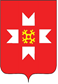 «МОЖГА  ЁРОС»МУНИЦИПАЛ  КЫЛДЫТЭЛЭН ЭСКЕРОНЪЯНО ЛЫДЪЯНЪЯ  ЁЗЭТЭЗ